UNIVERSIDADE DE PERNAMBUCOUNIVERSIDADE FEDERAL DA PARAÍBAPROGRAMA ASSOCIADO DE PÓS-GRADUAÇÃO EM EDUCAÇÃO FÍSICA UPE/UFPBCURSOS DE MESTRADO E DOUTORADO EM EDUCAÇÃO FÍSICASOLICITAÇÃO Discente: Área de Concentração: Linha de Pesquisa: Orientador: Título do Trabalho: Data de Realização:                                                  Horário:Link da banca:Composição da Banca Examinadora: Membros Titulares:1 – Nome Completo – Instituição de Ensino  Contato: Telefone:  E-mail: Informar se o membro receberá o material digitalizado ou impresso.2 – Nome Completo – Instituição de EnsinoContato: Telefone: E-mail: Informar se o membro receberá o material digitalizado ou impresso.3 – Nome Completo – Instituição de Ensino (preenchimento para o doutorado)Informar se o membro receberá o material digitalizado ou impresso.Contato: Telefone: E-mail: Informar se o membro receberá o material digitalizado ou impresso.4 – Nome Completo – Instituição de Ensino (preenchimento para o doutorado)Informar se o membro receberá o material digitalizado ou impresso.Contato: Telefone: E-mail: Membros Suplentes:–  Nome Completo – Instituição de EnsinoContato: Telefone: E-mail: 2 – Nome Completo – Instituição de EnsinoContato: Telefone: E-mail: João Pessoa, ___/____/_____. Nome e assinatura do discente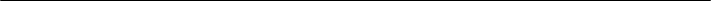 Nome e assinatura do Orientador EXAME DE QUALIFICAÇÃO         PRÉ-BANCA        BANCA DE DEFESACurso:  CURSO DE DOUTORADO      CURSO DE MESTRADO            